Application for Associate Membership of MASTSOne electronic copy of this application together with any supplementary material must be returned to MASTS at: masts@st-andrews.ac.uk Applicants should complete each part of the form as fully as possible.Before submitting your application, please ensure you:Have read and comply with the ethics statement regarding associate membership of MASTSAre able to sign up to the MASTS Associate Membership Standard Agreement if your application is successful. Please note this agreement will only be varied under very exceptional circumstances.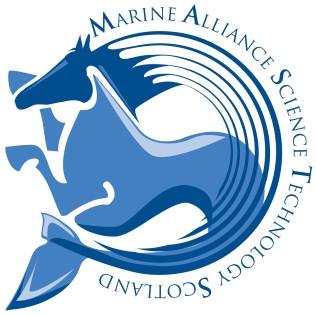 MASTS, Scottish Oceans InstituteEast Sands, St Andrews, Fife KY16 8LBEmail: masts@st-andrews.ac.ukMASTS, Scottish Oceans InstituteEast Sands, St Andrews, Fife KY16 8LBEmail: masts@st-andrews.ac.ukMASTS, Scottish Oceans InstituteEast Sands, St Andrews, Fife KY16 8LBEmail: masts@st-andrews.ac.ukAPPLYING ORGANISATION’S DETAILSWhich category of associate membership are you applying for?Name of OrganisationName and contact details of the principal contact within the organisation dealing with associate membershipAPPLICATION FOR ASSOCIATE MEMBERSHIPAPPLICATION FOR ASSOCIATE MEMBERSHIPInformation regarding the applicant organisation. Please provide basic details regarding the applying organisation (e.g. size, area of expertise, involvement in marine science etc). This section of text should not exceed one side of A4 at a minimum of font size 12. This table will expand to accommodate the information you wish to enter. Information regarding the applicant organisation. Please provide basic details regarding the applying organisation (e.g. size, area of expertise, involvement in marine science etc). This section of text should not exceed one side of A4 at a minimum of font size 12. This table will expand to accommodate the information you wish to enter. Rationale and justification for request for Associate Membership of MASTS. To include why the organisation wishes to become an associate member of MASTS, what the organisation hopes to gain from associate membership and what they might contribute in terms of building the MASTS marine science community. This section of text should not exceed one side of A4 at a minimum of font size 12. This table will expand to accommodate the information you wish to enter. CHECKLIST